Jacumba Community Service District General Board                                                                         Meeting Minutes 10/25/2022 Jacumba Library @ 5:00 pmCalled to Order 4:59pm JCSD Board Meeting Called to order by Felix Bachmeier, Roll Call, Lonna Marshall, & Robert Ridge. Absent John Hogue Consent Agenda3.1 Minutes from last meeting were approved: Motion by John Hogue, 2nd Lonna Marshall, Vote unanimous 4 yays 0 nays -Motion passedFinancial ReportThe financial report was approved and filed for audit. (Financial report is included in JCSD Board packets) Staff ReportsGeneral Manager – Public Water System #3710011Greetings JCSD Board Members. Hope all is well. Water quality this month were good (samples taken on back of sheet) the district sold construction water at the HLC and park wells this month. The district had its sanitary survey inspection completed this month by our system engineer. Survey Report will be issued in the next couple months. Task CompletedFire Pump repair Sanitary Survey (Facility inspections, Record Keeping inspection)Look AheadBooster Pump UpgradesSanitary SurveyWater Production September 27th  – October 25th 2022Filter Plant- 1.4741 MG filtered/ 52,646 Daily Avg /GallonsWell 7- 1.441 MG PumpedStatic Level -49.2 ftWell 8-11,000 Gallons PumpedStatic level 48.8 ftWell 4-2,400 Gallons Flushed Static Level 13.7 ft.	 Construction WaterWell 6- No Production  Static Level 11.95 ftHLC 22,100 Gallons PumpedStatic Level 57.45 ft downPark well- 7,200 Gallons PumpedStatic Level- 59.85 ft down Water Quality Monitoring Bacteriological                Date Sampled                   Result                 Sample TypeSite 1- Old Hwy 80         10/17/2022                         Absent                 DistributionSite 2- Heber St.             10/17/2022                        Absent                 DistributionSite 3-Tank                      10/17/2022                       Absent                 DistributionWell #7                             10/17/2022                        No Detection     Source (RAW)Well #8                             10/17/2022                        No Detection     Source (RAW)Distribution SystemChlorine Residual (Distribution) 100 Samples 0.98 Min / 1.75mg/l  Max / 1.44 Avg mg/L           Well Heads (7 & 8)Iron and ManganeseFilter Vessel Iron and ManganeseSecretary- Reported – Jacumba Community  Committee Reports       Park Committee- Art Counsel-Board Communications –/ Meeting is open to public for questions & comments- (that are within JCSD jurisdiction) 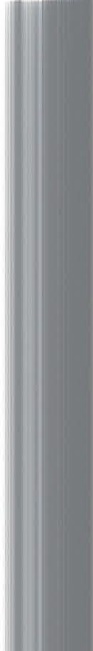 Board Business & Project Update (discussion only)Agenda Motions:  8. 1 Discuss an Update to Jacumba’s Park and Recreation Priority “wish list”.Motion, __Felix Bachmeier_, 2nd, _Robert__, Vote, ___Unanimous 3 yays  0 nays__8. 2 Develop a landscaping plan for the JCSD Water Treatment Plant along Old Highway 80. (At the Oct. 10, 2022 JCSG meeting, the Sponsor Group voted to request that the Water District plants Honeysuckle vines or another drought-tolerant plant adjacent to the perimeter fencing to soften the facility's industrial appearance in the winter or early spring timeframe. Brenda was in attendance at that meeting.)Motion to table _Robert Ridge 2nd, _Felix Bachmeier__, Vote, _Unanimous 3 yays 0 nays____Adjournment: time 5:50 pm                                      perpared by B.Hernandez